2.5 Generic Functions								HW #			  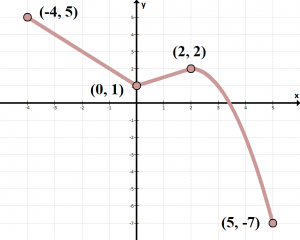                       Parent function:Sketch the following: 1.						   2.	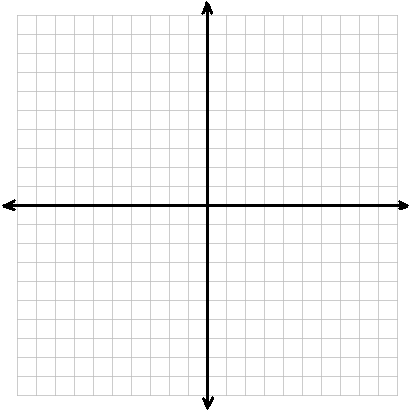 3.								4.	5.								6.	